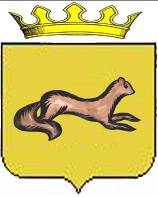 ГЛАВА ОБОЯНСКОГО РАЙОНАКУРСКОЙ ОБЛАСТИПОСТАНОВЛЕНИЕот 15.07.2022 № 106г. ОбояньОб участии и проведении областного благотворительного марафона «Мир детства» на территории Обоянского района	Во исполнение постановления Губернатора Курской области от 19.02.2019 № 56-пг «О проведении областного благотворительного марафона «Мир детства» ПОСТАНОВЛЯЮ: 	1. Принять участие в ежегодном областном благотворительном марафоне «Мир детства». Организовать и провести необходимые мероприятия (Н.В.Лукьянчикова).	 2. При участи в организации и проведении областного благотворительного марафона «Мир детства» на территории Обоянского района руководствоваться Положением об областном благотворительном марафоне «Мир детства», утвержденном  постановлением Губернатора Курской области от 19.02.2019 № 56-пг «О проведении областного благотворительного марафона «Мир детства».	3. Создать комиссию по обследованию материально-бытовых условий жизни семей, обратившихся граждан, нуждающихся в  адресной социальной помощи, из средств областного благотворительного марафона «Мир детства» и утвердить ее прилагаемый состав.	4. Признать утратившим силу постановление Главы Обоянского района Курской области от 04.03.2019 № 31 «Об  участии и проведении областного благотворительного марафона «Мир детства» в 2019-2021 годах на территории Обоянского района» с последующими внесенными изменениями и дополнениями.	5. Разместить настоящее постановление на официальном сайте муниципального образования «Обоянский район» Курской области.           6. Контроль исполнения настоящего постановления возложить на и.о. заместителя Главы Администрации Обоянского района Курской области Н.В.Лукьянчикову.	7. Настоящее постановление вступает в силу со дня его подписания.      И.о. Главы Обоянского района                                                                   Н.М.МироноваЛукьянчикова Н.В.(47141) 2-13-37УТВЕРЖДЕН постановлением Главы Обоянского районаКурской областиот 15.07.2022 № 106Председатель комиссииЗаместитель председателя комиссииСекретарь комиссииЧлены комиссииЛукьянчикова Наталья Владимировна-И.о. заместителя Главы Администрации Обоянского района Курской областиЛеонидова Марина Викторовна-Начальник Управления социальной защиты населения Администрации Обоянского районаМаксинаГалина Александровна-Специалист по социальной работе ОКУ «Центр сопровождения замещающих семей и граждан из числа детей сирот и детей, оставшихся без попечения родителей (по согласованию)Шокурова Лариса Николаевна-Начальник отдела по опеке и попечительству Администрации Обоянского районаКазакова Антонина Владимировна-Заведующая филиалом ОКУ «Солнцевский центр социальной помощи семьи и детям» (по согласованию)Бочарова Елена Юрьевна-Заместитель Главы Администрации города Обояни по экономике (по согласованию)БунинаЖанна Юрьевна-Главный специалист-эксперт Управления социальной защиты населения Администрации Обоянского районаГлавы МО-(По согласованию)